The Roaches School  Network  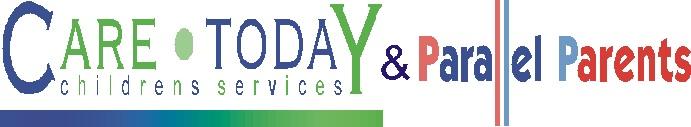 Asthma Policy  An emergency salbutamol inhaler will be kept on each school site.The emergency salbutamol inhaler should only be used by children, for whom written parental consent for use of the emergency inhaler has been given, who have either been diagnosed with asthma and prescribed an inhaler, or who have been prescribed an inhaler as reliever medication.  The inhaler can only be used if the pupil's inhaler is not available (for example, because it is empty or broken)  Each class at The Roaches School Network has an inhaler assigned to it.  Staff must record usage on the weekly report and notify the parent on the same day.  Staff must check the class based asthma register  TO AVOID POSSIBLE RISK OF CROSS INFECTION THE PLASTIC SPACER  IS NOT TO BE  RE-USED AND MUST BE SENT HOME WITH THE CHILD (FOR FUTURE PERSONAL USE)  Class teacher responsibility:  Inhalers are checked termly  Replacement inhalers are obtained before the expiry date  Replacement spacers are re-ordered and replaced after use  Empty/out of date Inhalers are disposed of at the local Pharmacy All Staff responsibilities:  The blue plastic inhaler 'housing' is cleaned and dried.  Staff must inform the school secretary if a school emergency inhaler has been used so that a new spacer can be ordered  The parents/social workers/carers at The Roaches School Network have a responsibility to:  Tell the school if their child has asthma  Inform the school about the medicines their child requires during school hours Inform the school of any medicines the child requires while taking part in visits, outings or field trips and other out-of-school activities such as school team sports  Tell the school about any changes to their child's medicines, what they take and how much  Inform the school of any changes to their child's condition  Ensure their medicines and medical devices are labelled with their full name  Ensure that their child's medicines are within their expiry dates  Ensure their child has a written self-management plan from their doctor or specialist healthcare professional to help them manage their child's condition  All staff at The Roaches School have a responsibility to:  Be aware of the potential triggers, signs and symptoms of asthma and know what to do in an emergency  Understand the school's asthma policy  Know which children have asthma and be familiar with the content of their individual health plan  Allow all children to have immediate access to their emergency medicines Maintain effective communication with parents including informing them if their child has been unwell at school  Ensure children who carry their medicines with them, have them when they go on a school trip or out of the classroom  Be aware that long term conditions can affect a pupil's learning and provide extra help when children need it  Be aware of children with asthma who may need extra social support  Understand asthma and the impact it can have on children. (Children should not be forced to take part in activity if they feel unwell)  Ensure all children with asthma are not excluded from activities they wish to take part in  Ensure children have the appropriate medicines with them during activity or exercise and are allowed to take it when needed How to use an inhaler:  Shake the inhaler well before use (3 or 4 shakes)  Remove the cap.  Breathe out, away from your inhaler.  Bring the inhaler to your mouth....  Start to breathe in slowly....  Remove the inhaler from your mouth, and hold your breath for about 10 seconds, then breathe out.  RSN Asthma Policy January 2020To be reviewed annually - Reviewed September 2023